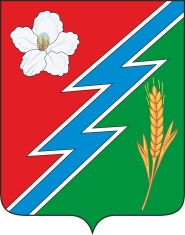 03.11.2020г. №72РОССИЙСКАЯ ФЕДЕРАЦИЯИРКУТСКАЯ ОБЛАСТЬОСИНСКИЙ МУНИЦИПАЛЬНЫЙ РАЙОНМАЙСКОЕ СЕЛЬСКОЕ ПОСЕЛЕНИЕАДМИНИСТРАЦИЯПОСТАНОВЛЕНИЕО ПРОВЕДЕНИИ ОБСЛЕДОВАНИЯ жилого помещения, расположенного по адресу: Иркутская область, Осинский район, с. Майск, ул. Гаражная, дом 9Рассмотрев представление прокурора Осинского района об устранении нарушений жилищного законодательства от 23 октября 2020г. № 86-20Б-20, заявлению Листвянского Ф.А. от 21 мая 2020г. вх. № 282, руководствуясь  пунктом 8 части 1 статьи 14 Жилищного кодекса Российской Федерации, Постановлением Правительства РФ от 28 января 2006 года № 47 «Об утверждении Положения о признании помещения жилым помещением, жилого помещения непригодным для проживания, многоквартирного дома аварийным и подлежащим сносу или реконструкции, садового дома жилым домом и жилого дома садовым домом», частью 1 статьи 46 Устава муниципального образования «Майск»ПОСТАНОВЛЯЮ:1. Межведомственной комиссии для оценки жилых помещений муниципального жилищного фонда и частных жилых помещений, расположенных на территории МО «Майск» провести обследование жилого помещения, расположенного по адресу: Иркутская область, Осинский район, с. Майск, ул. Гаражная, дом 9.2. Назначить дату и время проведения обследования жилого помещения, расположенного по адресу: Иркутская область, Осинский район, с. Майск, ул. Гаражная, дом 9 на 17 ноября 2020 года в 15.00.3.  Начальнику общего отдела Егоровой А.А.:3.1. направить настоящее постановление Листвянскому Ф.А. для сведения и уведомление о времени и дате проведения обследования жилого помещения, расположенного по адресу: Иркутская область, Осинский район, с. Майск, ул. Гаражная, дом 9 на 17 ноября 2020 года в 15.00.3.2. уведомить членов Межведомственной комиссии для оценки жилых помещений муниципального жилищного фонда и частных жилых помещений, расположенных на территории МО «Майск» о дате и времени проведения обследования жилого помещения, расположенного по адресу: Иркутская область, Осинский район, с. Майск, ул. Гаражная, дом 9.4. Межведомственной комиссии для оценки жилых помещений муниципального жилищного фонда и частных жилых помещений, расположенных на территории МО «Майск» по результатам проведения обследование жилого помещения, расположенного по адресу: Иркутская область, Осинский район, с. Майск, ул. Гаражная, дом 9 составить акт обследования помещения (многоквартирного дома) и заключение об оценке соответствия помещения (многоквартирного дома) требованиям, установленным в Положении о признании помещения жилым помещением, жилого помещения непригодным для проживания, многоквартирного дома аварийным и подлежащим сносу или реконструкции, садового дома жилым домом и жилого дома садовым домом в порядке установленным Постановлением Правительства Российской Федерации  от 28 января 2006г. № 47.5. Главному  специалисту по ЖКХ, ГО и ЧС Балдыханову В.Н. после получения от межведомственной комиссии документов, указанных в пункте 3 настоящего постановления подготовить распоряжение администрации муниципального образования «Майск».6. Контроль за исполнением настоящего постановления оставляю за собой.Глава муниципального образования «Майск»А.И. Серебренников